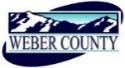 PUBLIC NOTICE is hereby given that the Board of Commissioners of Weber County, Utah will hold a regular commission meeting in the Commission Chambers of the Weber Center, 2380 Washington Boulevard, Ogden, Utah, commencing at 10:00 a.m. on Tuesday, the 22nd day of January, 2019.   The agenda for the meeting consists of the following: A.	Welcome – Commissioner JenkinsB. 	Invocation – Christopher CrockettC.	Pledge of Allegiance – D.	Thought of the Day – Commissioner Froerer	E.	Public Comments (Please limit comments to 3 minutes)F.	Presentation1.	Presentation on Nordic Skiing at Ogden Nordic.Presenter: Steve Bell2.	Report on Weber County Sheriff’s Office.Presenter: Sheriff ArbonG.	Consent Items 1.	Request for approval of warrants #1668-1671 and #435759-435935 in the amount of $1,222,199.20.	2.	Request for approval of purchase orders in the amount of $1,178,778.19.3.	Request for approval of minutes for the meeting held on January 15, 2019.4.	Request for approval of new business licenses.		5.	Request from the Weber County Sheriff’s Office for approval to surplus gym equipment. 6.	Request from the Weber County Commission Office for approval to surplus an IPad. 7.	Request for approval to sell surplus real property to Ogden City (Parcel Number 01-060-0041).8.	Request for approval of an Escrow Agreement for Sun Crest Meadows Subdivision Phases 1 and 2.9.	Request from the Weber County Tax Review Committee for approval of recommendations for refund of taxes on the following parcels due to discrepancy in basement finish and/or square footage:				Parcel Number 02-026-0014 refund amount $234.50				Parcel Number 09-296-0014 refund amount $487.60				Parcel Number 18-075-0003 refund amount of $847.94H.	Action Items 1.	Request for approval of a resolution of the County Commissioners of Weber County appointing a member to the Central Weber Sewer Improvement District Board of Trustees.	Presenter: Jim Harvey2.	Request for approval of an Inter-Local Agreement by and between Weber County and North Ogden City for the construction of a debris flow basin.	Presenter: Charlie Ewert3.	Request for approval of a resolution of the County Commissioners of Weber County appointing a member to the Weber County Creative Alliance Board.	Presenter: Jennifer Graham4.	Request for approval of a first reading of Fee Ordinance Amendments relating to the Weber County Community Development Department – Solid Waste Division (Sec. 16-2-9 – Solid Waste Fees).	Presenter: Sean Wilkinson			I.  	Commissioner Comments J.	Request for a motion for a closed meeting to discuss pending or imminent litigation.K.        AdjournCERTIFICATE OF POSTINGThe undersigned duly appointed Executive Coordinator in the County Commission Office does hereby certify that the about Notice and Agenda were posted as required by law this 18th day of January 2019.							___________________________							Shelly HalacyIn compliance with the Americans with Disabilities Act, persons needing auxiliary services for these meetings should call the Weber County Commission Office at 801-399-8405 at least 24 hours prior to the meeting. This meeting is streamed live. To see attached documents online click on highlighted words at: www.co.weber.ut.us/Agenda/index.php   